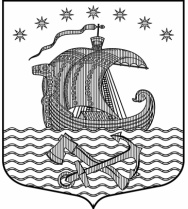 Администрациямуниципального образованияСвирицкое сельское поселениеВолховского муниципального районаЛенинградской области     П О С Т А Н О В Л Е Н И Е от «29» сентября 2023 года                                                                          № 87                                                          п.СвирицаОб организации и проведении повторного аукциона в электронной форме по продаже муниципального имущества, находящегося в собственности муниципального образования Свирицкое сельское поселение Волховского муниципального района Ленинградской областиВ соответствии с Федеральным законом от 21.12.2001 г. № 178-ФЗ «О приватизации государственного и муниципального имущества», Постановлением Правительства РФ от 27.08.2012г. № 860 «Об организации и проведении продажи государственного или муниципального имущества в электронной форме», решением совета депутатов Свирицкого сельского поселения от 15 декабря 2015 года №35 «Об утверждении Положения о порядке и условиях приватизации муниципального имущества муниципального образования Свирицкое сельское поселение», администрация муниципального образования Свирицкое сельское поселение Волховского муниципального района Ленинградской области, п о с т а н о в л я е т :1.	Организовать и провести аукционы по продаже муниципального имущества:1.1.	Земельного участка, площадью 2300 кв.м., категория земель - земли населенных пунктов, разрешенное использование: для индивидуального жилищного строительства. Кадастровый номер земельного участка 47:10:1104001:259. Местонахождение: Ленинградская область, Волховский муниципальный район, Свирицкое сельское поселение, деревня Загубье, ул. Церковная, участок 5а. Состояние объекта: удовлетворительное.Существующие ограничения (обременения) права: не зарегистрированы.Несостоявшиеся торги: 26.09.2023 г., не состоялись в связи с отсутствием поданных заявок.1.2.	Земельного участка, площадью 2200 кв.м., категория земель - земли населенных пунктов, разрешенное использование: для индивидуального жилищного строительства. Кадастровый номер земельного участка 47:10:1104001:260. Местонахождение: Ленинградская область, Волховский муниципальный район, Свирицкое сельское поселение, деревня Загубье, ул. Церковная, участок 3а. Состояние объекта: удовлетворительное.Существующие ограничения (обременения) права: не зарегистрированы.Несостоявшиеся торги: 26.09.2023 г., не состоялись в связи с отсутствием поданных заявок.2.	Организатором торгов является администрация муниципального образования Свирицкое сельское поселение Волховского муниципального района Ленинградской области.3.	Подготовить информацию о торгах, разместить на официальных сайтах Российской Федерации, на официальном сайте администрации Свирицкого сельского поселения в сети «Интернет».4. Настоящее постановление подлежит размещению на официальном сайте администрации Свирицкого сельского поселения: //www.svirica-adm.ru/.5. Настоящее постановление вступает в силу с момента его официального опубликования.6. Контроль за исполнением настоящего постановления оставляю за собой.Глава администрации                                                                     В.А. АтамановаИсп. Лазутина И.А.; тел.: 8(81363)44-222